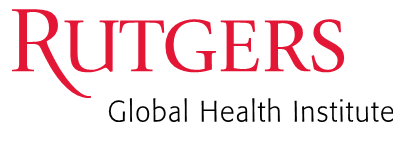 Application for Research Seed GrantProject Duration: 1 year	 2 yearsProject Category (select one): Environmental Impacts on Health Health Systems and Policies Infectious Diseases Noncommunicable Diseases Social Determinants of HealthDescribe project objectives:Describe plans for future funding:Project Involves (check all that apply): Faculty from multiple Rutgers departments, disciplines, or schools Visiting faculty or faculty from other institutions Rutgers students External organizations or partners Financial support from other sourcesList additional Rutgers University participant(s):List participants from external organizations:Amount requested:  $________________________Please check that each of the following are included in your submission:Project description, including design/methodology, timeline, list of activities, milestones, and potential outcomes (two-page maximum)Detailed budget and justification (one-page maximum)Brief letter or email of support from partner(s)Curriculum vitae for project lead, additional investigators, and external partnersProject Lead Signature:  _____________________________________________Date: ______________Project Lead:Dept./School:Email:Phone:Project Title:NameDept./SchoolNameAffiliation